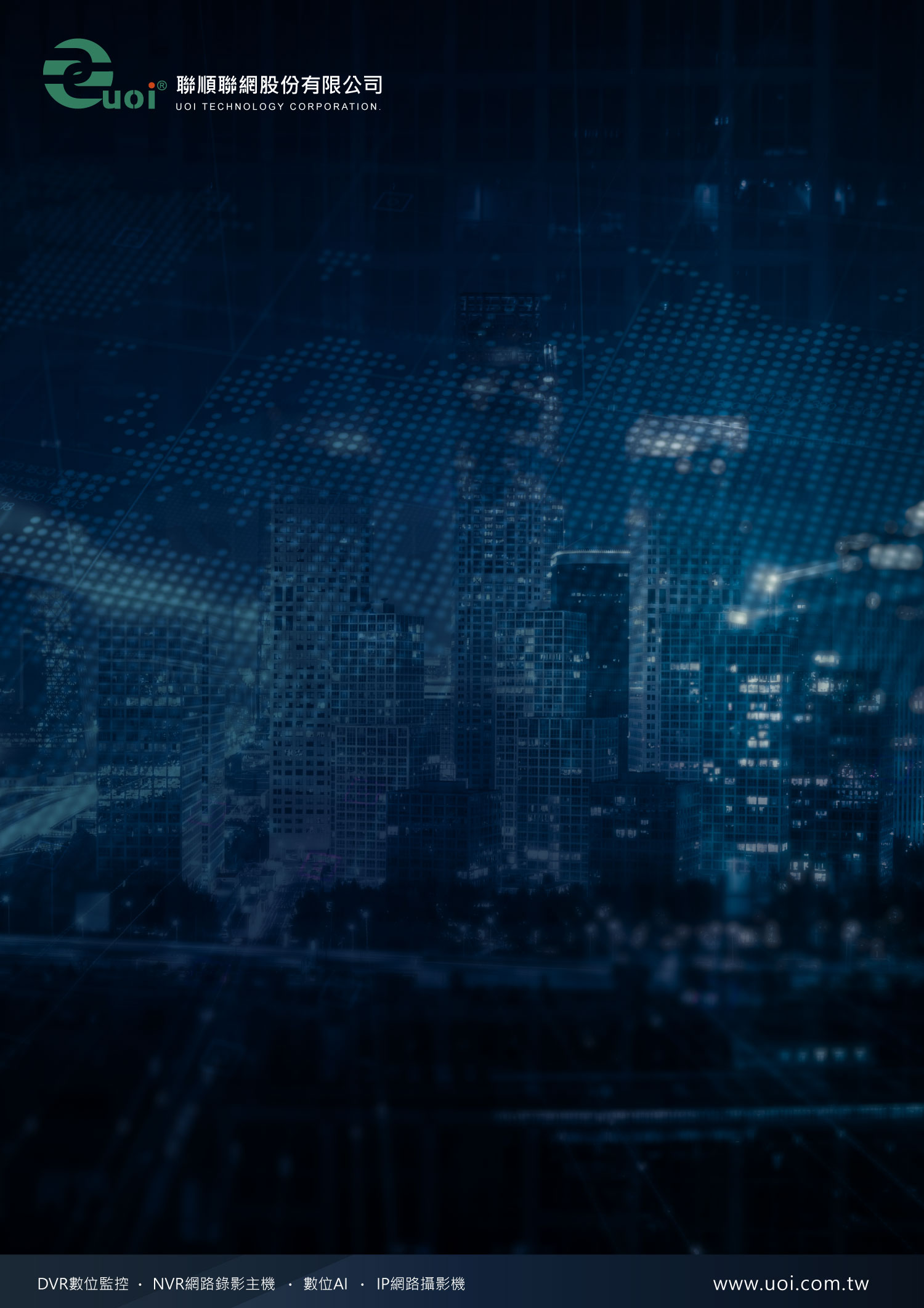 –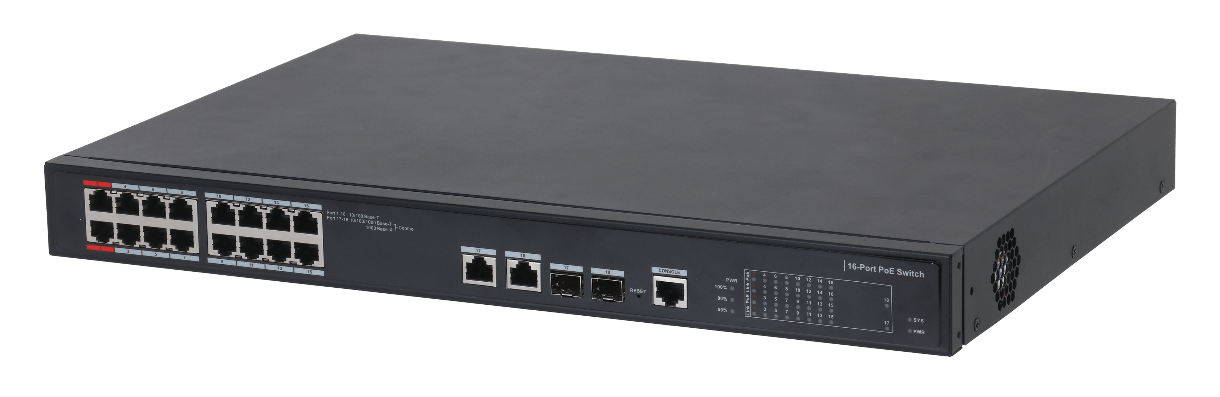 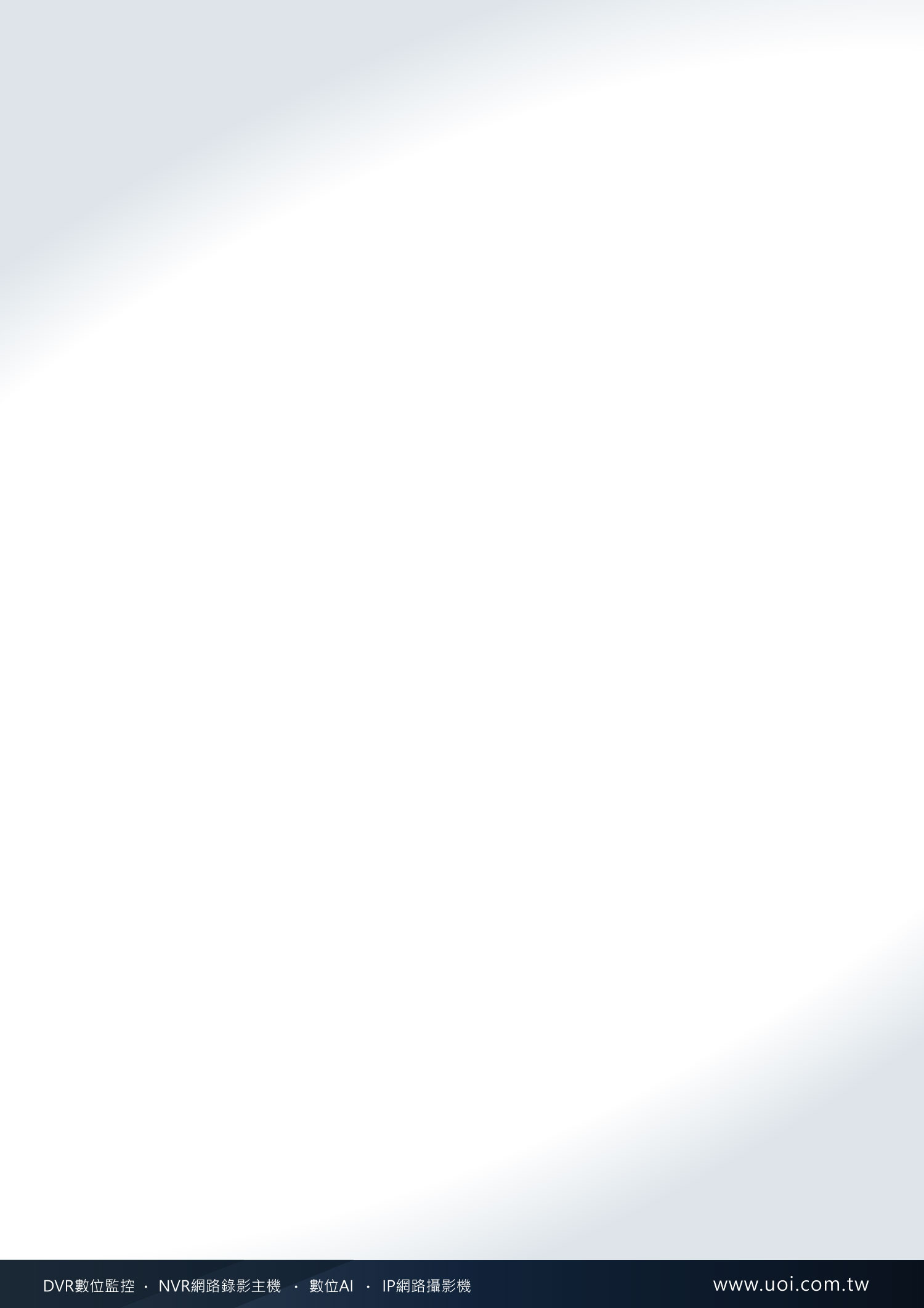 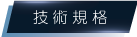 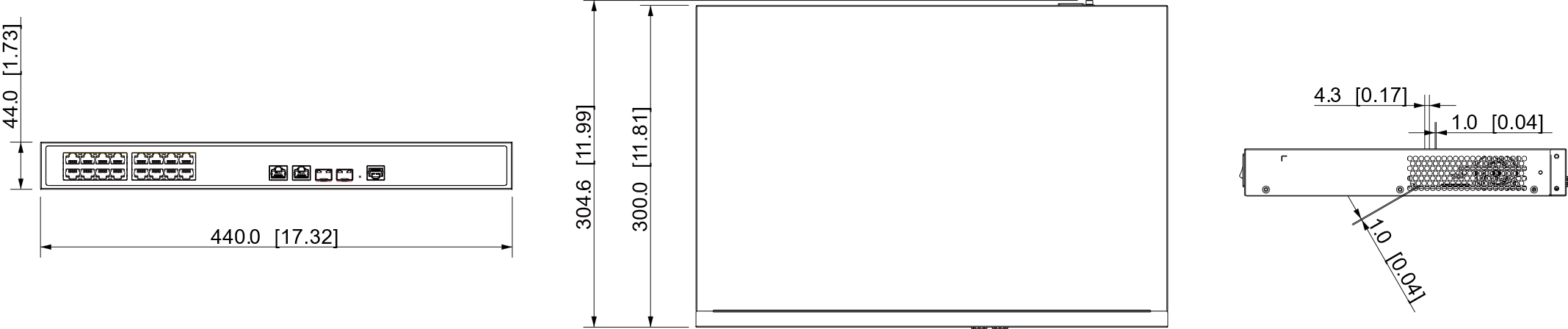 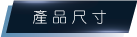 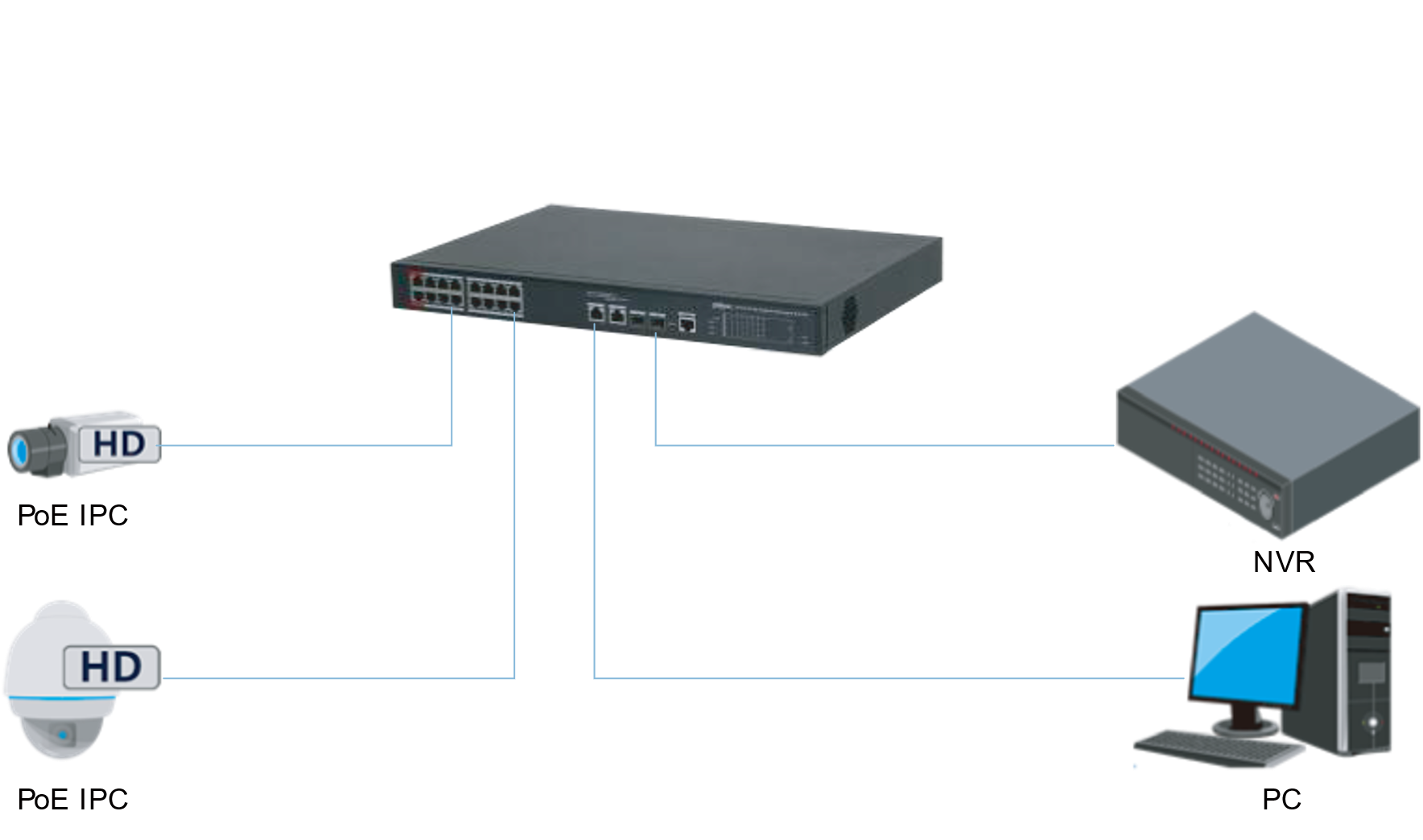 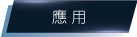 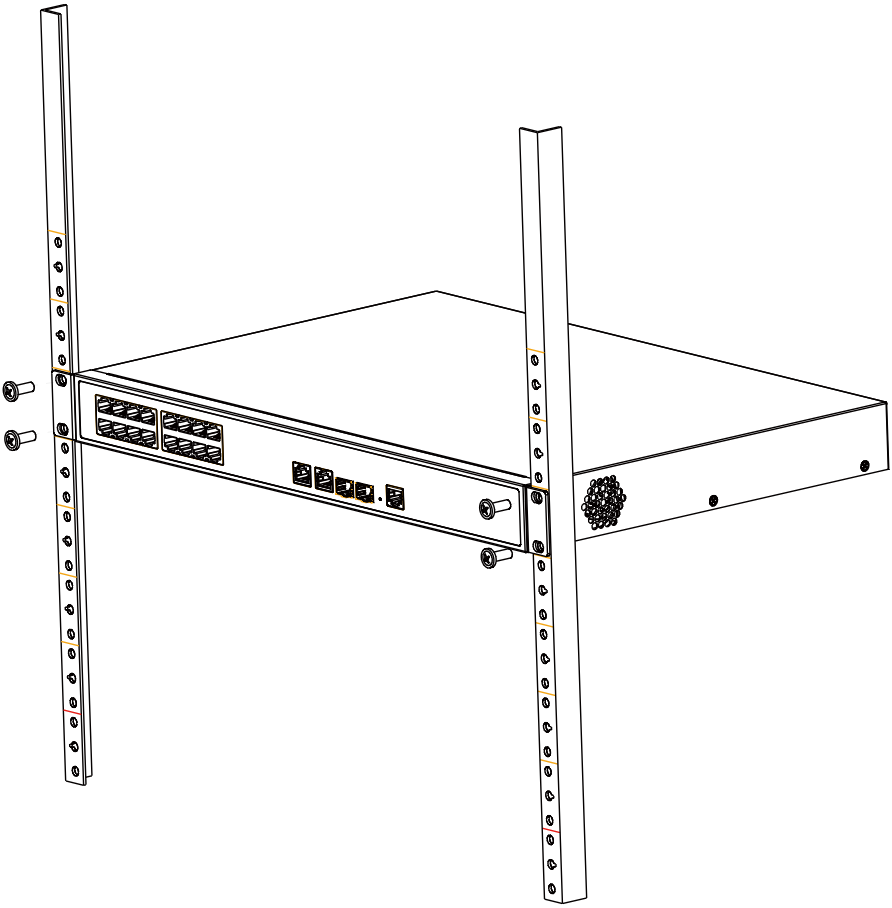 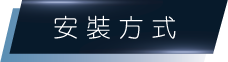 型號PFS4218-16ET-240LayerLayer 2管理支援背板頻寬8.8 Gbps封包轉發率5.36 Mpps封包緩衝儲存2.75 MbitMAC Table Size4K通訊標準IEEE802.3; IEEE802.3u; IEEE802.3x; IEEE 802.3ab; IEEE 802.3z硬體標準電源YesPoEYes乙太網路接口16光纖接口2乙太網路接口速率100 Mbps光纖接口速率1 Gbps商用卡槽Port 1-16: 16 × RJ-45 10 M/100 M (PoE)Port 17-18: 2 × RJ-45 10 M/100 M/1000 M (uplink)Port 17-18: 2 × SFP 1000 M (uplink) (combo)調試控制台 × 1電源供應100V–240V AC工作溫度–10°C to 55°C (14°F to 131°F)工作濕度10%–90%RH電力消耗空轉: 10W、滿載: 240WPoEPoE 標準IEEE802.3af/ IEEE802.3at/ Hi-PoE/IEEE802.3btPoE 預算Port 1-2 ≤ 90W, Port 3-16≤ 30W, total ≤ 240WPoE Pin分配1, 2, 4, 5 (V+), 3, 6, 7, 8 (V-)PoE 管理功耗管理、開機和關機、過載斷電、Green PoE、支援舊版遠距離PoE傳輸250m 遠距離供電功能生成樹協定IEEE 802.1d (STP); 802.1w (RSTP)VLANIEEE802.1q 標準 VLAN流量控制支援 IEEE 802.3x（全雙工流控）和背壓流控（半雙工）鏈路聚合靜態 ; LACP埠鏡像一對一； 多對一組播基於端口的GMP snoopingDHCPDHCP客戶端安全硬體支援基於端口的IP和MAC綁定、基於端口的MAC過濾、IEEE802.1x端口認證QoS高低優先等級、WRR、802.1P、DSCP、基於協議的優先級PoEESD 靜電釋放Air discharge: 8kVContact discharge: 6kV防雷Common mode: 4kVDifferential mode: 2kV產品尺寸440 mm × 300 mm × 44 mm (17.32" × 11.81" × 1.73") (L × W × H)認證CE, FCC, UL傳輸性能傳輸性能傳輸性能傳輸性能傳輸性能開關電源電壓53VCAT5E/CAT6. Max. DC限度 < 10Ω/100m開關電源電壓53VCAT5E/CAT6. Max. DC限度 < 10Ω/100m開關電源電壓53VCAT5E/CAT6. Max. DC限度 < 10Ω/100m開關電源電壓53VCAT5E/CAT6. Max. DC限度 < 10Ω/100m開關電源電壓53VCAT5E/CAT6. Max. DC限度 < 10Ω/100m開關電源電壓53VCAT5E/CAT6. Max. DC限度 < 10Ω/100m開關電源電壓53VCAT5E/CAT6. Max. DC限度 < 10Ω/100mIEEE802.3bt 90WIEEE802.3bt 90WIEEE802.3bt 90WIEEE802.3bt 90WHi-PoE 60WHi-PoE 60WHi-PoE 60W電纜 (m)負載能力 (W)負載能力 (W)頻寬 (Mbps)電纜 (m)負載能力 (W)頻寬 (Mbps)10071.671.610010053100150626210150501020051511020047102504040102503710IEEE802.3at 30WIEEE802.3at 30WIEEE802.3at 30WIEEE802.3at 30W電纜 (m)負載能力 (W)負載能力 (W)頻寬 (Mbps)10025.525.510015025.525.51020025.525.51025025.525.510